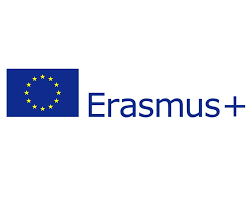 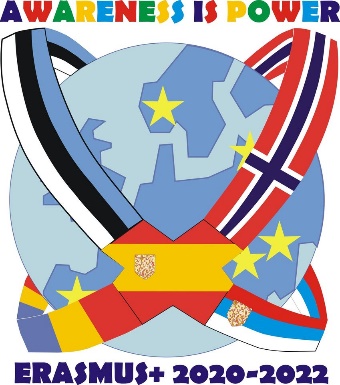 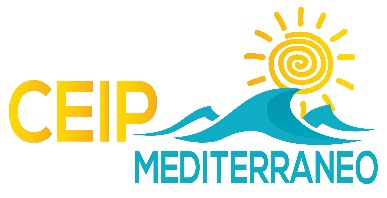 PARTICIPANT‘S CONTACT INFO- SHEETHost school: CEIP Mediterráneo. Pilar de la Horadada. Spain1st Transnational meetingField – School education                                                                                   Dates: 08.11. – 12.11.2021Participant‘s and travel info:№NameCountryWhat do you teach?Email addressFlight detailsFlight details№NameCountryWhat do you teach?Email addressArrivalDate/timeAirportDepartureDate/timeAirport1.2.3.4.5.6.7.8.9.10.11.12.13.14.15.16.